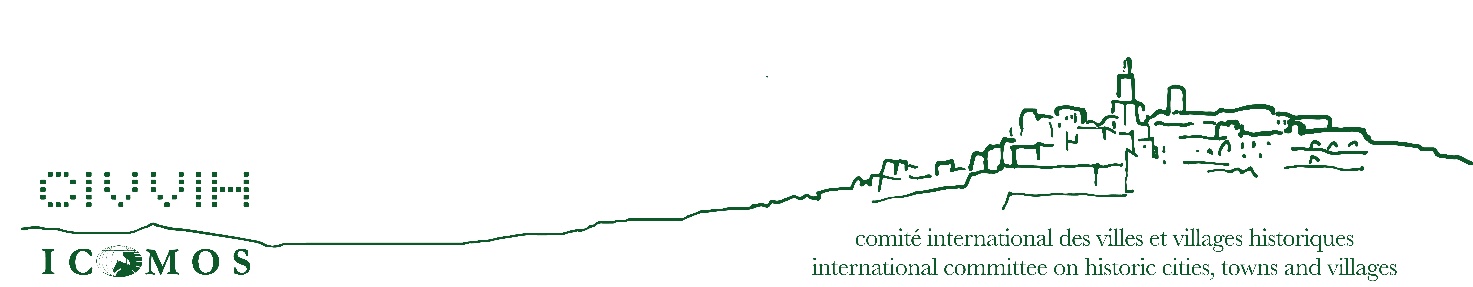 MEMBERSHIP REGISTRATION FORMMEMBERSHIP REGISTRATION FORMPLEASE KINDLY LIMIT YOUR SUMMARY TO 2 PAGESTHANK YOU FOR NOT CHANGING THE FORMAT OF THIS SHEETPLEASE KINDLY LIMIT YOUR SUMMARY TO 2 PAGESTHANK YOU FOR NOT CHANGING THE FORMAT OF THIS SHEET1. PERSONAL INFORMATIONName:Surname:Postal address:(*according to the national order, street, city, province, postal code, country)Contac email address:Phone number: ICOMOSICOMOS membership:(Country; inscription number; year)CIVVIH membership category:(Associate; Expert)CIVVIH membership date:Member of other ICOMOS International Scientific Committee(s) (ISC):2. STUDIES 2.1 Degree: (Architect, Urban Planner, research, …)2.2 Description of field of expertise (up to 100 words):3. PROFESSIONAL EXPERIENCE3.1 Current Professional employment:3.2 Professional experience or mini CV:(up to 100 words)4. RESEARCH AND PUBLICATIONS (last 5 years)  SIGNATUREDATE